Муниципальное бюджетное образовательное учреждение«Начальная школа – детский сад «Радуга»с.КраснореченскоеПроектМоя семья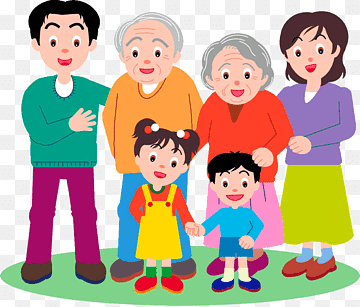 (старший дошкольный возраст)Воспитатель Морева Татьяна Владимировна2021 годТип проекта: информационно – творческий; Участники.Воспитанники подготовительной группы «Морячки», воспитатель группы, родители.Продолжительность.Краткосрочный (1,5-2 месяца).Актуальность.  Семья - это первый социальный институт, с которым ребенок встречается в жизни, частью которого является.  Семья занимает центральное место в воспитании ребёнка, играет основную роль в формировании мировоззрения, нравственных норм поведения, чувств, социально-нравственного облика и позиции малыша. В семье воспитание детей должно строиться на любви, опыте, традициях, личном примере из детства родных и близких.       И какую бы сторону развития ребёнка мы не рассматривали, всегда окажется, что главную роль в становлении его личности на разных возрастных этапах играет семья. К сожалению, в настоящее время в нашей стране в силу многих причин ослабевают родственные связи, уходит в прошлое традиционное семейное воспитание.Цель. Формирование понятия «семья» и повышение роли семейных ценностей в становлении личности ребенка. Задачи:Способствовать сплочению и единению представителей разных поколенийВоспитывать у детей чувство привязанности, любви, уважения к членам своей семьи Расширять представления детей о своей семье, родственных отношениях, профессиях членов своей семьиПроблемная ситуация. В результате работы было выявлено, что дети имеют элементарные    представления о своей   семье, не все знают, кем работают их родители и бабушки с дедушками, мало кто из детей знает своё родословное, уходят в прошлое семейные праздники и традиции. Как изменить такое положение?
       Считаем что именно мы, взрослые, должны помочь детям понять значимость семьи, воспитывать у детей любовь и уважение к членам семьи, прививать чувство привязанности к семье и дому. Любовь к близким людям, детскому саду, родному городу играет огромную роль в становлении личности ребенка.  Проблемы, на решение которых направлен проект:Утрата семейной функции передачи детям значимых культурных и жизненных ценностей; Недостаток знаний у дошкольников о своей семье;Разобщенность между семьей и детским садом.Предполагаемый результат. Воспитание чувства гордости за свою семью и любви к её членам, знать семейные традиции и праздники, Повысить уровень родительской активности в организации совместной деятельности по воспитанию детей. Установить с родителями доверительные и партнёрские отношения.Связь с другими видами деятельности.Социально-коммуникативное развитие, познавательное развитие, речевое развитие, художественно-эстетическое развитие, физическое развитие. Этапы работы над проектом:Подготовительный: определение цели и задач проекта, сбор информационного материала, создание условий для организации работы в «Моя семья», составление  плана мероприятий по организации детской деятельности – 1-я неделя.Основной (или этап реализации проекта): проводятся запланированные мероприятия для реализации проекта (беседы, опыты, эксперименты, творческая деятельность, рассматривание иллюстраций, чтение) – 2-я- 5-я неделя.Заключительный: подводятся итоги, подготавливается презентация, итоговая беседа – 6-я неделя.Этапы реализации проекта.По реализации проекта «Моя семья» были получены следующие результаты:Ребенок:Дети получили необходимую информацию о своей семье.О том, что такое семья, что у семьи есть история и традиции.Имеют представление о родственных отношениях.Проявят уважительное отношение и любовь к родным и близким к окружающим людям.Родители:Повышается компетентность родителей в вопросах семейного воспитания.                                                                               Повышается уровень родительской активности в организации совместной деятельности по воспитанию детей. Происходит обмен опытом семейного воспитания и традиций.Поиск новых форм взаимодействия педагогов с родителями. Приложение №1.Картотека пальчиковой гимнастики к проекту «Моя семья»«Моя семья»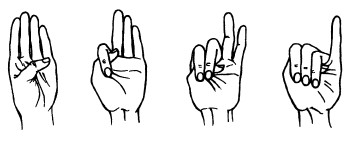 Этот пальчик – дедушка,Этот пальчик – бабушка,Этот пальчик – папочка,Этот пальчик – мамочка,Этот пальчик я,Вот и вся моя семья!!!(Поочередное сгибание пальцев. Сначала на одной руке, затем на другой. В конце игры пожать себе руки)«Мальчик-пальчик»(пальцы сжаты в кулачок)- Мальчик-пальчик, где ты был?(разгибается большой пальчик)- С этим братцем в лес ходил,(разгибается указательный пальчик)- С этим братцем щи варил,(разгибается средний пальчик)- С этим братцем кашу ел,(разгибается безымянный)С этим братцем песни пел.(разгибается мизинец) (Модификация: Большой палец соприкасается, по ходу стихотворения, со следующими пальцами)«Если мама месит тесто»Если мама месит тесто, Это очень интересно(левая рука сжата в кулачок, словно держит кастрюльку, правой - делаем движения как будто месим)Ладушки, ладушки (хлопаем в ладоши)Что пекли? Оладушки!(правой рукой держим воображаемую сковородку, левой льем на нее тесто)Раз – оладушек для мамы,(раскладываем оладушки по тарелкам)Два – оладушек для папы,Три – оладушек для бабы,Четыре – оладушек для деда.А Ванюшечка дружокПолучает пирожок!(сцепить кисти рук )Ах, как вкусно!Приложение №2.ПРОЕКТ «МОЯ СЕМЬЯ»Уважаемые родители, для наглядности и лучшего представления ребенка о вашей семье, предлагаем сделать вместе с ребёнком мини-альбом «Моя семья».  Творчество приветствуется.Он может выглядеть примерно так: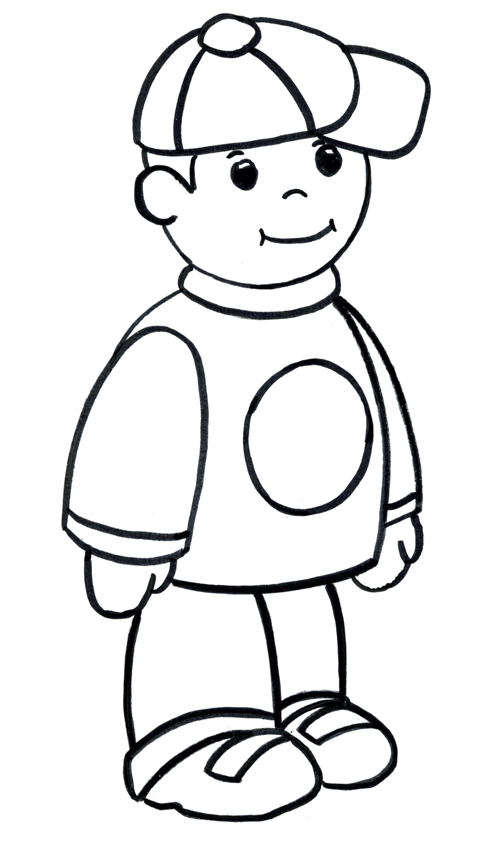                                  Это Я!                                                      Меня зовут… 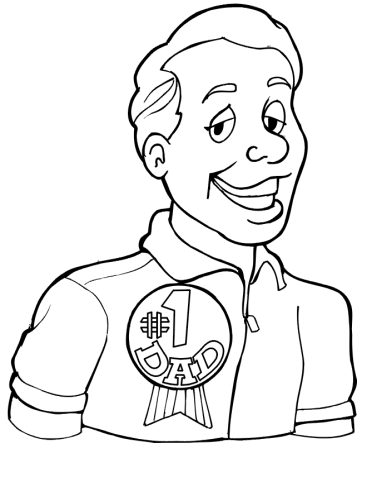 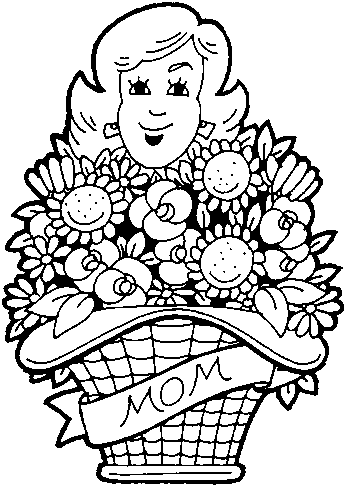 Это мой папа.		                 Это моя мамаЕго зовут… он работает…       Ее зовут… она работает…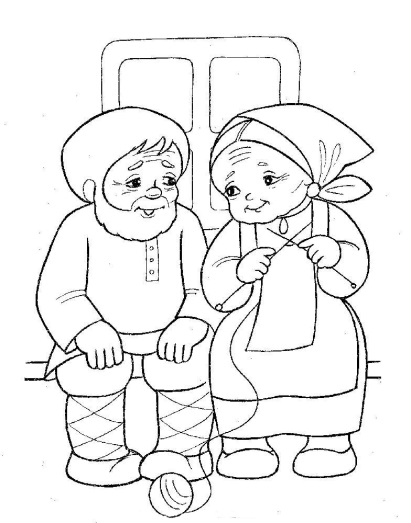 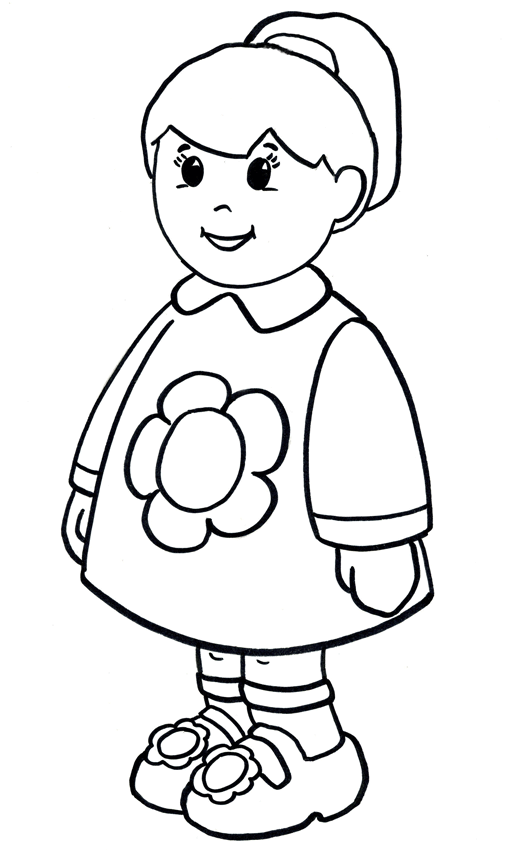 Это мои бабушка и дедушка          Это моя сестра, братИх зовут… они…                           Ее (его)зовут… Она(он)…Приложение 3.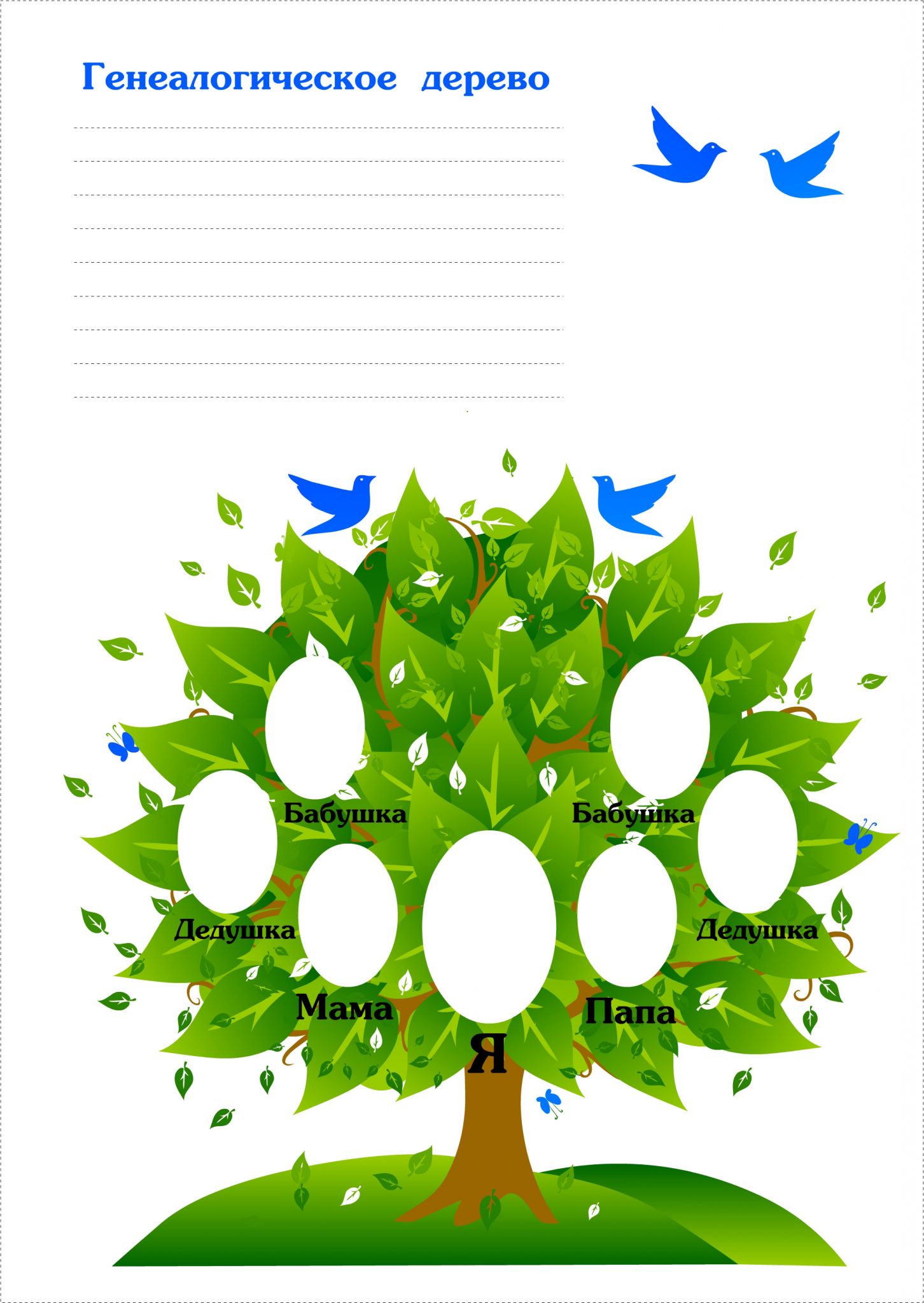 Приложение №4.1. Анкета для выявления уровня педагогических возможностей родителейУважаемые родители!Просим вас заполнить анонимную анкету.1.Где вы черпаете педагогические знания:а. используете собственный жизненный опыт, советы знакомых;б. читаете педагогическую литературу;в. используете советы воспитателей;г. слушаете радиопередачи и смотрите телевизионные передачи;2. Какие методы воспитания вы считаете наиболее результативными:а. убеждение;б. принуждение;в. требование;г. поощрение;д. наказание;е. обучение и личный пример;3. Какие виды поощрения вы используете чаще:а. словесные;б. подарки;в. развлечения;4.Какие виды наказания, на ваш взгляд, наиболее эффективны в воспитании;а. запугивание;б. проявление неодобрения (словесно, мимикой или жестами)в. физическое наказание;г. лишение развлечений или обещанных подарков;д. словесная угроза;5.Единодушны ли члены вашей семьи в своих требованиях к ребенку:а. единодушны всегда;б. иногда расходятся во мнениях;в. единодушия не бывает никогда;                                                    Спасибо!2.  Анкета  «Какой вы родитель?»Тест Инструкция: отметьте фразы, которые Вы часто используете в общении с детьми (в скобках указывается количество баллов).1.     Сколько раз тебе повторять? (2)2.     Посоветуй мне, пожалуйста…  (1)3.     Не знаю, что бы я без тебя делала? (1)4.     И в кого ты такой уродился?!  (2)5.     Какие у тебя замечательные друзья!  (1)6.     Ну на кого ты похож (а)?   (2)7.     я в твои годы!..  (2)8.     Ты моя опора и помощник (ца)!  (1)9.     Ну что за друзья у тебя?  (2)10. О чём ты только думаешь?   (2)11. Какая (ой) ты у меня умница!  (1)12. А как ты считаешь, сынок  (доченька)?  (1)13. У всех дети как дети, а ты…  (2)14. Какой  ты у меня сообразительный (ая)!   (1)Оценка результатов:5 – 7 баллов: Вы живёте с ребёнком душа в душу. Он искренне любит и уважает, ваши отношения способствуют становлению его личности.8 – 10 баллов: У вас сложности во взаимоотношениях с ребёнком, непонимание его проблем, попытки перенести вину за недостатки в его развитии на него самого.11 баллов и выше: Вы непоследовательны в общении с ребёнком. Его развитие подвержено влиянию случайных обстоятельств.Приложение  №5. Консультация для родителей«ВЛИЯНИЕ СЕМЬИ НА РАЗВИТИЕ РЕБЕНКА»Семья для ребёнка - это место его рождения и основная среда, где он растёт и развивается. Она определяет в жизни ребенка очень многое. Недаром говорят: "Яблоко от яблони недалеко падает", "Родители трудолюбивы и дети не ленивы". Одна из наиболее сильных человеческих связей - это связь между родителями и детьми.Ребёнок будет благополучен, если в семье доброжелательная атмосфера и такие семейные отношения, которые дают чувство защищенности, любви и принятия. Это стимулирует и направляет его развитие.            Незаменимый источник духовного и эмоционального развития ребёнка, его нравственных качеств, чувства уверенности в себе и позитивного восприятия мира - родительская любовь. Народная мудрость гласит: "У отца с матерью за пазухой и на морозе тепло", "Коли есть отец и мать, так ребёнку благодать". Не забывайте говорить своим детям, что вы их любите, им важно слышать это. Не бросайтесь словами: "Всё - я тебя не люблю. Если ты не сделаешь то, что я тебя прошу - я тебя любить не буду". Эти слова заставляют ребёнка сомневаться в вашем отношении к нему и зарождают в нем страх потерять вашу любовь, что ведет к невротизации, неуверенности в себе, возникновению различных страхов.            Семья должна обеспечивать чувство безопасности - это одно из основных условий нормального развития ребёнка. Ребёнок должен иметь возможность без опасений и страха взаимодействовать с внешним миром, осваивать новые способы его исследования и реагирования.            Родители являются источником необходимого жизненного опыта. Дети учатся у них определенным способам и моделям поведения. Поощряя или осуждая определенные поступки, а также применяя наказания и определяя приемлемую для себя степень свободы действий ребенка, родители формируют и влияют на его поведение.             Общение в семье формирует мировоззрение ребёнка, позволяет ему вырабатывать собственные нормы, взгляды, идеи. Морально-психологический климат семьи - это школа отношений с людьми.            В настоящее время всё больше внимания, в том числе и на государственном уровне, стали уделять семье. 2008г. был объявлен годом семьи, появился своеобразный праздник семьи -  День Петра и Февронии. На телевидении всё больше становится социальной рекламы, программ и передач, направленных на то, чтобы люди задумались о семейных ценностях. Поэтому одним из приоритетных направлений работы нашего детского сада является  взаимодействие с семьёй.Консультация для родителей«СЕМЬЯ ГЛАЗАМИ РЕБЕНКА»Что значит семья в жизни ребёнка? Семья – единый организм.Об этом мы можем узнать из разговоров с детьми, рисунков и детских сочинений, а можно вспомнить своё детство, вспомнить родительский дом. У каждого из нас он свой, но есть и то общее, что связывает нас всех: здесь сказали свои первые слова, сделали первые шаги и совершили первые в своей жизни открытия.  Дом  – начало начал. Здесь рождается Любовь и Ненависть, Добро и Зло, Хамство и Порядочность; Невезение и Успех берут своё начало тоже здесь. Во всех испытаниях и бедах родной дом – убежище для души. Каждый дом похож на своих создателей.В семье ребёнку нужны оба родителя – любящие отец и мать. Они как две ноги, на которых он идёт по жизни. Как же идти по жизни ребёнку, если у него нет одного  из родителей? Ребёнок должен знать своих родителей, даже если они не живут вместе. А нерешённые супружеские проблемы, хотя и спрятанные под семью замками, способствуют появлению психологических проблем у ребёнка. Нарушение эмоционального состояния ребёнка, его “плохое” поведение, является симптомом других семейных болезней. Самая хорошая профилактика – оздоровление, улаживание супружеских отношений, решение собственных проблем. Они не изолированы, а прямо вплетены в ваши отношения с ребёнком. Ваши супружеские и собственные проблемы – не только ваше личное дело, но важный фактор развития личности вашего ребёнка.Считается, что дети – это маленькие взрослые, просто размером поменьше и с опытом покороче. Веками к ним так и относились: растили, воспитывали, иногда баловали, но в целом исходили из правил “ты должен” и “делай, как я”, поэтому многие поколения родителей растили детей так же, как растили их самих - по стандарту, по трафарету. Дети терпели и росли.  Находились правда такие, которые упорно выбивались из этой наезженной колеи. Но судьба большинства из них оказалась незавидной: их брали в оборот, и так или иначе приводили к общему знаменателю. Те, которые не перевоспитались, уже вполне самостоятельно шли двумя путями: или опускались на дно, или становились первопроходцами (в науке, в искусстве, в семейной жизни). Но наступили времена, когда взрослые вдруг с изумлением обнаружили, что дети – другие, у них интересы другие, потребности другие, и вообще –голова у них работает как –то иначе. Человек не бывает так деятелен, пытлив и инициативен, как в детстве. “Необходимо больше быть с детьми”, - пишут в многочисленных педагогических статьях. Однако, если спросить ребёнка, сколько времени в выходной он провёл с мамой или папой, он вряд ли будет точен. Зато он подробно расскажет, что именно он делал с родителями и было ли ему приятно. Ребёнку важно не количество проведённого в с ним времени, а как оно проведено. Иногда десять минут, проведённые в сердечной беседе, для ребёнка значат гораздо больше, чем целый день, проведённый вместе с вами. Ребёнок получает удовольствие от совместного общения, он чувствует, что вы его любите, и сам начинает испытывать к вам более тёплые чувства.Великое искусство - жить вместе, любя друг друга нежно. Это должно начинаться с родителей. Хочу рассказать вам притчуПритча “Богатство, Удача и Любовь”Глухой ночью в дом, находящийся в лесной глуши, где жил лесник с женой и дочерью, постучали. Жена лесничего открыла дверь и увидела на пороге трёх дам. Их лица закрывали тёмные вуали.- Мы Богатство, Удача и Любовь, - сказали они. – Вы можете впустить в свой дом только одну из нас. Решите, кого вы хотите видеть в своём доме. Жена лесничего попросила их немного подождать: “Я должна с семьёй посоветоваться”. Во время семейного совета она сказала:- Я впустила бы Удачу, ведь она нам поможет наладить наши дела.Лесничий изъявил желание впустить в дом Богатство:- Оно решит все наши финансовые проблемы, ведь нам так трудно живётся. Услышав это, дочь взмолилась:- Давайте впустим любовь! Это – моя мечта!Отец и мать, пошептавшись, решили, что они своё уже отжили, и если уж дочь мечтает о любви, то пусть хотя бы она будет счастлива. Жена лесничего открыла дверь дома и объявила дамам своё решение:- Пусть войдёт Любовь.Любовь вошла в дом, и в нём стало невероятно светло, как днём. А вслед за ней, взявшись за руки, в дом вошли Богатство и Удача.Я желаю вам всем, чтобы в вашем доме навсегда поселилась любовь!Консультация для родителей«СЕМЬЯ ГЛАЗАМИ РЕБЁНКА»   С того момента, как ребёнок родился и начал обживаться в мире, он начал обучаться. Обучаясь, ребёнок постоянно воспитывается. Процесс воспитания направлен на формирование социальных качеств личности, на создание и расширение круга её отношений к окружающему миру — к обществу, к людям, к самому себе.   Никто не рождается на свет с готовым характером, интересами, склонностями, волей. Все эти свойства вырабатываются и формируются постепенно, в ходе всей жизни, с момента рождения и до зрелости.   Особую роль в жизни человека, формировании и удовлетворении духовных потребностей, а также в его первичной социализации играет семья. Уровень нравственной культуры родителей, их жизненные планы и устремления, социальные связи, семейные традиции имеют решающее значение в развитии личности сначала ребёнка, потом молодого человека. В семье ребёнок приобретает убеждения, общественно одобряемые формы поведения, необходимые для нормальной жизни в обществе. Именно в семье проявляется в наибольшей степени индивидуальность ребёнка, его внутренний мир. Родительская любовь помогает раскрыть, обогатить эмоциональную, духовную и интеллектуальную сферу жизни детей.   Традиционно семья — главный институт воспитания. То, что человек приобретает в семье, он сохраняет в течение всей последующей жизни. Важность семьи обусловлена тем, что в ней человек находится значительную часть своей жизни. В семье закладываются основы личности. Семья создаёт у человека понятие дома не как помещения, где он живёт, а как ощущение места, где его ждут, любят, ценят, понимают и защищают.   В процессе близких отношений с матерью, отцом, братьями, сёстрами, дедушками, бабушками и другими родственниками у ребёнка с первых дней жизни начинает формироваться структура личности. В семье формируется личность не только ребёнка, но и его родителей.    Семья для ребёнка является одновременно и средой обитания, и воспитательной средой. Влияние семьи особенно в начальной стадии жизни ребёнка намного превышает другие воспитательные процессы. Родители, как первые воспитатели, имеют самое сильное влияние на детей. Глубокие контакты с родителями создают у детей устойчивое жизненное состояние, ощущение уверенности и надёжности. Ребёнок видит семью в качестве окружающих его близких людей: папы и мамы, бабушки и дедушки, братьев и сестёр. В зависимости от состава семьи, от отношений в семье к членам семьи и вообще к окружающим людям человек смотрит на мир положительно или отрицательно, формирует свои взгляды, строит свои отношения с окружающими. Именно в семье индивид получает первый жизненный опыт, поэтому очень важно, в какой семье воспитывается ребёнок: в благополучной или неблагополучной, полной или неполной.   В нашем обществе всё заметнее становится кризис семьи, который выражается в том, что семья всё хуже реализует свою главную функцию — воспитание детей, отсюда — появление «трудных детей». Воспитание детей в семье — сложный социально-педагогический процесс. Он включает влияние всей атмосферы и микроклимата семьи на формирование личности ребёнка. Личный пример родителей — важнейшее средство влияния на воспитание детей. Не имея достаточных знаний и опыта, ребёнок копирует взрослых, подражает их действиям. Характер отношений родителей, степень их взаимного согласия, внимания, чуткости и уважения, способы решения различных проблем, тон и характер разговоров — всё это воспринимается ребёнком и становится образцом для его собственного поведения. Таким образом, окружающая социальная микросреда, психологический климат в семье, условия воспитания, взаимоотношения с родителями и личность самих родителей отражаются как на ребёнке, так и на особенностях его характера. Если семейная атмосфера неблагоприятна для психического развития ребёнка, то вполне вероятно, что и сформированные черты его личности тоже будут патологичны. Некоторые родители, впрочем, об этом забывают.   Уже в дошкольном возрасте взрослые должны различать потребности ребёнка и его капризы, которые должны пресекаться, Если действия ребёнка выходят за границы дозволенного, надо приучать ребёнка понимать и беспрекословно подчиняться слову «нельзя». В дошкольном возрасте основным видом деятельности является игра. Дети предпочитают строительные и бытовые игры. Ситуации для игр ребёнок также берёт из жизни. Таким образом, дошкольники получают в семье первый нравственный опыт, учатся уважать старших, считаться с ними, учатся делать людям приятное, радостное, доброе.   В этом возрасте закладываются правильные отношения между мальчиками и девочками — отношения товарищества. Взаимного внимания и заботы. Лучшим средством воспитания правильных отношений является личный пример отца и матери, их взаимное уважение, помощь и забота, проявление нежности и ласки. Если дети видят хорошие отношения в семье, то, став взрослыми, и сами будут стремиться к таким же красивым отношениям. В детском возрасте важно воспитать чувство любви к своим близким — к родителям, к братьям и сёстрам, чтобы дети чувствовали привязанность к кому-либо из сверстников, привязанность и нежность к младшим. Семья — это первая школа общения ребёнка. В семье ребёнок учится уважать старших, заботиться о престарелых и больных, оказывать посильную помощь друг другу. 	Дети особенно чувствительны к взаимоотношениям со взрослыми, не терпят нравоучений, резкостей, приказов, тяжело переживают грубость старших, недоверие и обман, контроль и подозрительность, нечестность и неискренность родителей.   Родители являются самыми близкими и дорогими людьми для детей, поэтому дети хотят подражать отцу или матери, быть похожими на них. Дети видят в родителях советчиков во всех своих делах, истинных друзей, с которыми можно поделиться и радостями, и заботами.    Известная педагогическая мудрость: «Всё хорошее и всё плохое человек получает из семьи!» Воспитательный процесс в семье происходит не только тогда, когда родитель разговаривает с ребёнком, объясняет что-либо, поучает его. Этот процесс происходит каждую секунду, каждый момент вашего с ребёнком совместного времяпровождения. Ребёнок — это чистый лист бумаги, готовый к заполнению. Ребёнок смотрит на вас, впитывает в себя ту информацию, которую вы даёте своим поведением. Дети, словно губка — воду, впитывают в себя всю информацию вашего поведения. Любое ваше недостойное поведение отразится на воспитании ребёнка.    Вся жизнь в семье — это образовательный процесс для ребёнка и педагогический для родителя. Учите своим примером! Семья первая, кто приобщает ребёнка к разным видам деятельности — познавательной, предметной, игровой, творческой, образовательной, коммуникативной. Семья поддерживает ребёнка, стимулирует и развивает в нём то, что находится в зачаточном состоянии.   Самое главное в этом — не забывайте поощрять своего малыша, хвалить, даже награждать за какое-либо действие, поступок. Старайтесь как можно меньше ругать его, тем более не делайте это публично.    Никогда нельзя забывать о том, что семья — первая и самая важная школа, основа основ, для маленького, но уже — человека.Консультация для родителей«СЕМЕЙНЫЕ ТРАДИЦИИ: КУЛЬТУРА ОБЩЕНИЯ»Единственная настоящая роскошь – это роскошь человеческого общения. Умеем ли мы пользоваться этой роскошью в своих семьях, учим ли мы этому своих детей?Семья – это  первая  школа  общения  ребёнка. В  семье ребёнок  учится  уважать  старших, заботиться  о  престарелых  и  больных, оказывать  посильную  помощь  друг  другу. В  общении  с  близкими  ребёнку людьми, в  совместном  бытовом  труде  у  него  формируется  чувство  долга, взаимопомощи. Лучшим  средством  воспитания  правильных  отношений  является  личный пример  отца  и  матери, их  взаимное  уважение, помощь  и  забота, проявления  нежности  и  ласки. Если  дети  видят  хорошие  отношения  в семье, то, став  взрослыми, и  сами  будут  стремиться  к  таким  же красивым  отношениям. В  детском  возрасте  важно  воспитать  чувство  любви к  своим  близким – к  родителям, к  братьям  и  сёстрам, чтобы  дети  чувствовали  привязанность  к  кому-либо  из сверстников, привязанность  и  нежность  к  младшим.Дошкольники  получают  в  семье  первый  нравственный опыт, учатся  уважать  старших, считаться  с  ними, учатся  делать людям приятное, радостное, доброе. Нравственные  начала  у  ребёнка  формируются  на  основе  и  в  связи  с интенсивным  умственным  развитием  ребёнка, показателем  которого  являются его  действия  и  речь. Поэтому  важно  обогащать  словарь  детей, в разговоре  с  ними  подавать  образец  хорошего  произношения  звуков  и  в целом  слов  и предложений. С  целью  развития  речи  родители  должны  учить детей  наблюдать  явления  природы, выделять  в  них  сходное  и  различное, слушать  сказки  и  рассказы  и  передавать  их  содержание, отвечать  на вопросы  и  задавать  свои. Развитие  речи  является  показателем  повышения общей  культуры  ребёнка, условием  его  умственного, нравственного  и эстетического  развития.СЕМЕЙНЫЕ ТРАДИЦИИ: ПРАВИЛЬНЫЙ РЕЖИМ ДНЯБлагополучие семьи и успешное воспитание в семье зависят и от формирования правильного (оптимального) режима дня с учетом  жизненных ситуаций каждой семьи и его соблюдения каждым членом семьи. Режим  дня семьи включает  весь  распорядок  дня    в течение  суток – время  на  полноценный  сон, закаливающие  процедуры, на упорядоченный  приём  пищи, на  все  виды  труда  и  отдыха. При  этом учитываются  возраст  и  состояние  здоровья  детей. Режим  дня  семьи должен иметь  воспитательное  значение, что  возможно  лишь  при  обязательном привыкании  детей к  его  выполнению  без  напоминания  взрослых. Со стороны старших  должен  осуществляться  контроль  за  качественным  выполнением режимных  моментов и  трудовых  поручений, оценка  их, помощь  при  возникших затруднениях.СЕМЕЙНЫЕ ТРАДИЦИИ: ПРАЗДНИКИСемейные  праздники  по случаю  дня  рождения  взрослых  и  детей, а также других знаменательных дат, как День свадьбы родителей, День памятного события в жизни членов семьи (поступление в школу, победа на конкурсе и др.) имеют значительный воспитательный потенциал. К  семейным праздникам также относятся  проведения в доме   общественных  праздников как  День матери, День отца, День семьи, профессиональные праздники взрослых.   Подготовка  детьми  и  взрослыми предстоящего праздника (придумывание сценария, стенгазеты, приготовление праздничных угощений), вручение  подарков  при  особом  эмоциональном  подъёме  создают  ту атмосферу  торжественности, радости  и  счастья, которая  формирует  духовную культуру, сплачивает  семью  как  коллектив.СЕМЕЙНЫЕ ТРАДИЦИИ: ЧТЕНИЕЧтение занимает особое  место  в  воспитании  ребёнка  в  семье. В  дошкольном  возрасте  ребёнок  особенно  любит  слушать  сказки, которые ему  читают  взрослые, рассказы  из  жизни  людей  и  животных. Из  книг  он узнаёт  о  хороших  людях, об  их  делах,   о  животных, растениях. В сказке  побеждает  всегда  сильный, ловкий, справедливый, честный  и трудолюбивый  человек, а  злой, недобрый  карается  людьми  и  обществом. Слушая  сказку, ребёнок  не  остаётся  равнодушным  к  судьбе  героя: он переживает, волнуется, радуется  и  огорчается, то  есть  у  него  формируются чувства, постепенно  зарождается  интерес  к  книге. В дальнейшем, когда  ребёнок сам  научится  читать, важно  закрепить  интерес  и выработать  навык  самостоятельного  и  систематического  чтения. Этот  навык не  появляется  сам  по  себе, нужна  согласованная  и  умелая  работа семьи. Только  это  приобщит  ребёнка  к  чтению,  и  он  начнёт  считать книги  своими  спутниками  в  приобретении  новых  знаний.  Зародившийся интерес  к  чтению  приведёт  ребёнка  в  библиотеку, в  книжный  магазин. У него  будут  свои  герои, которым  он  будет  подражать.СЕМЕЙНЫЕ ТРАДИЦИИ: СОВМЕСТНЫЕ ПОХОДЫЭкскурсии  и  походы  всей  семьёй  в  лес, на  речку, за  грибами  и ягодами, на  рыбалку  оставляют  неизгладимые  впечатления, которые  пронесёт ребёнок  через  всё  жизнь. При  общении  с  природой  ребёнок  удивляется, радуется, гордится  тем, что  он  видел, слышал  пение  птиц, - в  это  время и  происходит  воспитание  чувств. Чувство  «прекрасного»  помогает  воспитать  потребность -  беречь  окружающую среду. Экскурсии  и  походы  всей  семьёй  являются также хорошим  средством  патриотического воспитания  детей. Приобщение  к истории родного края, в том числе к истории рода и семьи   как её составной части, способствует  формированию  гражданина, учит детей к ответственности перед прошлым и будущим. СЕМЕЙНЫЕ ТРАДИЦИИ: СОВМЕСТНЫЙ ТРУДСовместный труд является основой организации  жизни  и  быта  семьи, в  основе  которой  лежит равенство  всех  членов, привлечение  детей  к  решению  хозяйственных вопросов  жизни  семьи, ведению  хозяйства, к  посильному  труду. Дети непосредственно  вовлекаются  в  бытовой  труд, учатся  обслуживать  себя, выполнять  посильные  трудовые  обязанности  в  помощь  отцу, матери. От того, как  будет  поставлено  трудовое  воспитание  детей  до  школы, зависит  их  успех и  в  учении, а  также  в  общем  трудовом  воспитании. В  дошкольном  возрасте  дети  очень  подвижны, не  могут  продолжительное время  сосредоточиваться  на  одном  деле, быстро  переключаться    с  одного вида  занятий  на  другое. Школьное  обучение  потребует  от  ребёнка сосредоточенности, усидчивости, прилежания. Поэтому  важно  ещё  в дошкольном  возрасте  приучать  ребёнка  к  тщательности  выполняемых поручений, учить  его  доводить  начатое  дело   до  конца, проявлять  при  этом  упорство  и  настойчивость. Вырабатывать  эти  качества необходимо (кроме игры) и в процессе  бытового  труда, включая  ребёнка  в  коллективный труд  по  уборке  помещения, на  огороде.Наличие  у  детей  такого  важного  качества  личности, как  трудолюбие, есть хороший  показатель  их  нравственного  воспитания. По  тому, как  ребёнок  будет  относиться  к  труду, какими трудовыми  умениями  он  будет  обладать, окружающие  будут  судить  о  его ценности в обществе. Любовь к труду, умение работать в коллективе – залог успеха наших детей в их будущей жизни.Кроме того, трудно  переоценить  значение  труда  в  жизнедеятельности  человека. Физический труд  обеспечивает  высокий  жизненный  тонус  мышц  и  всех  органов человека: улучшает  все  физиологические  процессы  в  организме – правильное дыхание, кровообращение,   обмен  веществ, рост  всего  тела  и  отдельных  органов.     Физический  труд  является    средством  борьбы  с  утомлением,  особенно  для  лиц занимающимся  умственным  трудом. Формирование культуры труда, смена  видов  труда, разумное  их сочетание  в  режиме  дня  ребёнка  обеспечивают  его  успешную  умственную деятельность  и  сохраняют  работоспособность.Этапы Деятельность педагогаДеятельность ребенкаВзаимодействие с родителямиI. Подготовительный этапБеседа о семье.Подбор наглядно – дидактических пособий, игр, демонстрационного материала, природного материала, художественной и научной литературы, приобретение необходимого оборудования.Составление настольно - печатных игр:  «Что такое хорошо, что такое плохо?», «Мои хорошие поступки», «Как мы живем в детском саду», «Моя семья, моя родословная», «Дарю подарки», «Мое имя», «Моя комната», «Найди предметы»,  «Чьи детки?», «Кем быть», «Кому, что нужно для работы».Изготовление атрибутов к драматизации:Сюжетно-ролевых игр: «Дом», «Семья», « Детский сад», «Кто работает в детском саду?», «Профессия моих родителей», «День рождения». «В гости к бабушке», «Папин праздник», «День рождение мамы»Поиск и оформление информации для родителей по теме «Моя Семья».Оформление стены, уголка  «Моя семья», папок передвижек, буклетов.Организация тестирования и анкетирования  родителей на темы «Анкета для выявления уровня педагогических возможностей родителей, «Какой вы родитель».Предложение родителям совместно с ребенком создать мини-альбом на тему «Моя семья».Участие в беседе на тему «Моя семья».Сбор информации по данному проекту совместно с родителями.Создание совместно с родителями мини-альбома на тему «Моя семья».Участие в беседе на тему «Моя семья».Прохождение тестирования и анкетирования на темы «Анкета для выявления уровня педагогических возможностей родителей», «Какой вы родитель».Изучение информации в уголке для родителей по данной теме проекта.Ознакомление с информацией консультаций, папок передвижек и буклетов на тему проекта.Сбор информации по проекту совместно с ребенком.Создание совместно с ребенком альбома на тему «Моя семья».II.Практический этап•	Показ сюжетных картин: «Моя семья», «У мамы день рождения», «С папой в магазин», «Мы в детском саду тоже одна семья» и т.д.•	Загадывание загадок на тему: «Семья», «Родной дом», «Детский сад».Чтение произведений: С.Капутикян «Моя бабушка», В.Чёрная «Хорошая внучка», Э.Успенский «Если был бы я девчонкой», Е.Благинина «Посидим в тишине», В.Осеева «Сыновья»,  А.Кымытваль «Песенка бабушки про непоседу», С.Баруздин «Мамина работа» а так же произведения  Н. Носова, А. Барто, С. Маршака, К. Ушинского, В. Осеевой. Обсуждение прочитанного материала.Проведение беседы на темы: «Как росли родители, дедушка, бабушка», «Кто такие -  родные, друзья, соседи», «Кто рядом с нами в детском саду».Чтение пословиц и поговорок о семье.Проведение занятия рисования на тему: « «Наша дружная семья», «Учимся правильно рисовать человека», «Поможем маме постирать платочки».Проведение беседы на темы: «Любимый отдых членов семьи», «Как я помогаю дома», «Наш домашний праздник», «Выходной день с мамой и папой», «Мои бабушка и дедушка», «Традиции нашей семьи»Организация и проведение познавательных занятий: «Состав семьи», «Работа моих родителей», «С кем я живу».Проведение занятия аппликации : «Мой дом – моя крепость», «Подарок папе», «Подарок маме», «Посадил дед репку», «Испекла бабушка баранки», «Испекла бабушка колобок».Составление рассказов на тему:, «Мои папа, мама, бабушка, дедушка», «Моя комната», « Мое любимое занятие», «Мой лучший друг», «Чем я люблю заниматься в детском саду и дома», «Каким я хочу быть», «Как мы отдыхаем всей семьей».Организация и проведение игр: «Назови ласково», «С днем рождения».Плоскостное  моделирование – составление сюжетов из палочек на семейную тематику.Чтение и беседа по пословицам о семье. Загадывание загадок о семье.Консультация родителей на темы: «Влияние семьи на развитие ребенка», «Семья глазами ребенка».Рассматривание сюжетных картин: «Моя семья», «У мамы день рождения», «С папой в магазин», «Мы в детском саду тоже одна семья» и т.д.•	Отгадывание загадок на тему: «Семья», «Родной дом», «Детский сад».Слушание произведений: Обсуждение прочитанного материала.Участие в беседе на темы: «Как росли родители, дедушка, бабушка», «Кто такие -  родные, друзья, соседи», «Кто рядом с нами в детском саду».Слушание пословиц и поговорок о семье.Активно участвует на занятии рисования на тему: «Наша дружная семья», «Учимся правильно рисовать человека», «Поможем маме постирать платочки».Участие в беседах на темы: «Любимый отдых членов семьи», «Как я помогаю дома», «Наш домашний праздник», «Выходной день с мамой и папой», «Мои бабушка и дедушка», «Традиции нашей семьи»Участие в познавательных занятиях: «Состав семьи», «Работа моих родителей», «С кем я живу».Активное участие на занятии аппликации: «Мой дом – моя крепость», «Подарок папе», «Подарок маме», «Посадил дед репку», «Испекла бабушка баранки», «Испекла бабушка колобок».Составление рассказов на тему: «Мои папа, мама, бабушка, дедушка», «Моя комната», « Мое любимое занятие», «Мой лучший друг», «Чем я люблю заниматься в детском саду и дома», «Каким я хочу быть», «Как мы отдыхаем всей семьей».Участие в играх: «Назови ласково», «С днем рождения».Плоскостное  моделирование – составление сюжетов из палочек на семейную тематику.Слушание и участие в беседах по пословицам о семье. Отгадывание загадок о семье.Творческий досуг с ребенкомАктивное участие и помощь ребенку в выполнении творческих работ.Чтение ребенку на досуге произведений на тему семьи: С.Капутикян «Моя бабушка», В.Чёрная «Хорошая внучка», Э.Успенский «Если был бы я девчонкой», Е.Благинина «Посидим в тишине», В.Осеева «Сыновья»,  А.Кымытваль «Песенка бабушки про непоседу», С.Баруздин «Мамина работа» а так же произведения  Н. Носова, А. Барто, С. Маршака, К. Ушинского, В. Осеевой.Консультация родителей на темы: «Влияние семьи на развитие ребенка», «Семья глазами ребенка», «Семейные традиции. Культура общения».III. Заключительный этапПредложение родителям и ребенку создать семейный мини-альбом на тему «Это я».Предложение родителям и детям создать макет на тему «Родословное дерево»Составление презентации по проекту. Фотоотчет о проделанной работе. Показ родителям презентации по проекту «Моя семья».Создание совместно с родителями семейного мини-альбома на тему «Это я».Создание совместно с родителями макета на тему «Родословное дерево»Просмотр презентации по проекту. Просмотр фотоотчета о проделанной работе.Создание совместно с ребенком семейного мини-альбома на тему «Это я».Создание совместно с ребенком макета на тему «Родословное дерево»Просмотр презентации по проекту. Просмотр фотоотчета о проделанной работе. 